L’employeur soussigné : Nom et fonction:................................................................................................Nom et adresse du département ou SPF :.......................................................................................................................................................................................Adresse e-mail :................................................................................................prie le conseiller en prévention-médecin du travail de soumettre à l'évaluation de santé prescrite par le livre Ier, titre 4 du code du bien-être au travailMonsieur, Madame (nom, prénom de la personne à examiner) .....................................................................................................................né(e) le............................................................................................................demeurant à......................................................................................................et de procéder à cette évaluation en se référant aux indications ci-aprèsFonction :……………………………………………….	Service :……………………………………Poste ou activité :…………………………………		Effectivement occupé(e) depuis :……………………..à occuper  à partir de :………………………………………Nature de l'évaluation de santé: (*)1. évaluation de santé préalable à l'affectation: (°) à un poste de sécurité à un poste de vigilance à une activité à risque défini: type d'activité:................................................ pour une personne handicapée pour un jeune au travail ou un stagiaire2. évaluation de santé préalable à un changement d'affectation: (°) à un poste de sécurité à un poste de vigilance à une activité à risque défini: type d'activité:................................................3a. examen de reprise du travail : (date de reprise)…………………………………….3b. visite de pré-reprise du travail4. examen dans le cadre de la protection de la maternité: (°)travailleuse enceinte/allaitante/accouchée (*) occupée à un poste dont l'évaluation a révélé une activité à risque spécifique(type:...................................................................................................) occupée à un poste dont l'évaluation a révélé une exposition interdite(type:...................................................................................................) devant effectuer un travail de nuit (horaire:.................................................) demandant une consultation qui reprend le travail5. consultation spontanéeDate et signature de l'employeur ou de son délégué,(*) Biffer les mentions inutiles(°) Cocher la case ad hocDemande de surveillance de santé des travailleurs(Livre Ier, titre 4 du code du bien-être au travail, mesures relatives à la surveillance de la santé des travailleurs)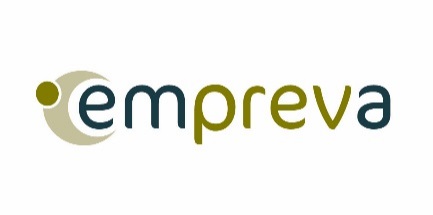 